Уважаемые господа! Мы рады сообщить Вам, что 2 марта 2018 года на площадке конгрессно-выставочного центра «ЭКСПОФОРУМ» пройдет I Форум выпускников Санкт-Петербургского государственного экономического университета. Встреча выпускников проводится впервые после объединения в 2012 году трех ведущих экономических вузов Санкт-Петербурга – Санкт-Петербургского государственного университета экономики и финансов (ФИНЭК), Санкт-Петербургского государственного инженерно-экономического университета (ИНЖЭКОН), Санкт-Петербургского государственного университета сервиса и экономики (СПбГУСЭ).Сейчас СПбГЭУ – это более 14000 студентов, 2000 сотрудников, 250 международных академических партнеров, полный спектр программ обучения – от бакалавриата до докторантуры и программ MBA. Согласно рейтингу RAEX-600 за 2017 г. по параметру «Количество выпускников в составе правлений крупнейших компаний России», СПбГЭУ занимает 6 место среди 600 российских вузов. Форум ожидает участия более 500 выпускников, которые сегодня занимают ключевые позиции в бизнесе, науке, политике и образовании. Масштабное объединение профессионалов в рамках Форума даст импульс к обмену интересными экспертными мнениями, зарождению новых инициатив и проектов, обсуждению важных вопросов экономики и бизнеса, науки и образования. Деловая программа Форума предлагает для выпускников панельные сессии с участием ведущих экспертов-экономистов по актуальным вопросам взаимодействия университета и бизнеса. Официальное пленарное заседание «Университет в экономике будущего: трансформация профессий и новые вызовы» пройдет с участием А.Б. Миллера, Председателя Правления ПАО «Газпром»; О.В. Белозёрова, Генерального директора – Председателя Правления ОАО «РЖД»; Т.В. Шевцовой, заместителя Министра обороны Российской Федерации; Н.А. Асаула, заместителя Министра транспорта Российской Федерации; И.В. Шестакова, заместителя Министра сельского хозяйства Российской Федерации – руководителя Федерального агентства по рыболовству; Т.С. Саркисяна, Председателя Коллегии ЕЭК; В.Л. Евтухова, заместителя Министра торговли Российской Федерации. В программе заявлены также заседание Попечительского совета и Учредительное собрание Ассоциации выпускников СПбГЭУ. Неформальная часть включает культурно-развлекательную программу и фуршет, ведь главная цель проекта – встреча однокурсников, друзей и партнеров, возможность неформального общения и нетворкинга. Развлекательная программа пройдет в специально оборудованном интерактивном пространстве для общения, выставок и презентации проектов, фотозонах и лаунджах для встреч групп, бывших студентов и преподавателей.Форум проходит при поддержке ПАО «Газпром». Будем рады видеть Вас на Форуме выпускников!  Организационный комитет Адрес мероприятия: Санкт-Петербург, Петербургское шоссе, д. 64, корп. 1, лит. А. Павильон H. Начало регистрации в 13:30. Контакты: media@unecon.ru Генеральный партнер: 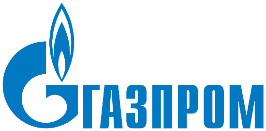 Выставочная зона включает: Зона «Университет»: познакомьтесь с новыми возможностями alma mater на специальных стендах Центральный стенд «Ассоциация выпускников СПбГЭУ»: презентации стратегических проектов Ассоциации выпускников СПбГЭУ (в 15:00)Стенд «Университет сегодня»: новые образовательные программы, научные проекты, инициативы молодых ученых Стенд «ИДПО – «Высшая экономическая школа»: широчайший спектр программ дополнительного профессионального образования, включая МВА  Стенд «Международные проекты»: международные проекты с университетами-партнерами, проект «Форсайт-флот», престижные международные конференции  Стенд «Центр изучения Китая и стран АТР СПбГЭУ»: совместные проекты с университетами-партнерами в КНР, образовательные стажировки, конференции, круглые столы, образовательные и деловые корпоративные программы, а также – китайские новогодние гадания на удачу, розыгрыш призов  Стенд «Спортивный комплекс «Грифон»: представление спортивных клубов СПбГЭУ, их достижений, сеанс одновременной игры в шахматы на 10 персон  Стенд «Совет обучающихся СПбГЭУ»: студенческие проекты и инициативы СПбГЭУ, сбор председателей Совета обучающихся университета разных лет Стенд «Волонтерский центр СПбГЭУ»: проекты подготовки волонтеров для олимпийских и параолимпийских игр в Сочи, международных форумов, Чемпионата мира по футболу 2018. Зона «Бизнес роща»: прогуляйтесь по роще компаний выпускников стенды компаний, которые представляют выпускники СПбГЭУ. Каждый имеет возможность заявить о себе и познакомиться с новыми партнерами.  Зона «Открытый микрофон»: передайте привет университету, вспомните яркий случай из вашей университетской жизни. Видеозаписи будут опубликованы на сайте СПбГЭУ www.unecon.ru  Зона «Партнеры»: стенды крупных компаний – партнеров и друзей СПбГЭУ, например, проект Foresight ИнжЭкон, выставка Фонда Альфреда Нобеля, розыгрыш призов от Эльдорадо  Фотозоны: селфи с ректором и на фоне знаковых мест университета13:00 – 18:00 Регистрация участников (Павильон Н, Экспофорум)  Работа выставочной зоны и интерактивного пространства в течение всего времени проведения Форума 14:00 – 15:30Панельные сессии с участием ведущих экспертов и практиков СПбГЭУ «Экономист в XXI веке: новые вызовы и возможности»: тренды и вызовы развития экономических профессий в условиях цифровой экономики, синергия инженерных и экономических знаний, экономика 4.0 (зал 8)«Будущее наших детей»: университет как пространство для развития гармоничной личности, трудоустройство и профессиональный рост в международной среде (зал 9)«Эффективные модели взаимодействия университета и бизнеса»: обучение в течение всей жизни lifelong learning, вектор на профессионализацию образования (Центральный стенд выставки).«Лидеры России – как это было» с участием 6 выпускников-победителей Всероссийского конкурса управленцев «Лидеры России» (зал 7):
Валерий Астанчук (детский лагерь "Хаглар"), Рагим Ахадов (ООО "Экспекто"), Иван Добровольский (ПАО "Газпром нефть"), Андрей Миронов (Северо-Западный Банк ПАО "Сбербанк"), Даниил Орехов (ПАО Банк ФК "Открытие"), Станислав Уржумцев (ООО "СПГ Горская").15:30 – 16:30 Презентация стратегических проектов Ассоциации выпускников СПбГЭУ (Центральный стенд) 15:00 – 15:30 Кофе-брейк (Интерактивно-выставочное пространство)15:30 – 16:30  Заседание Попечительского совета СПбГЭУ (для членов Попечительского совета, вход по приглашениям, зал 4) 16:30 Пленарное заседание «Университет в экономике будущего: трансформация профессий и новые вызовы» (зал 2) Модератор: ректор СПбГЭУ И.А. Максимцев Приветствие Председателя Правления ПАО «Газпром», председателя Попечительского совета СПбГЭУ А.Б. Миллера Выступления:О.В. Белозёрова, Генерального директора – Председателя Правления ОАО «РЖД»;Т.С. Саркисяна, Председателя Коллегии ЕЭК;Т.В. Шевцовой, заместителя Министра обороны Российской Федерации;Н.А. Асаула, заместителя Министра транспорта Российской Федерации;И.В. Шестакова, заместителя Министра сельского хозяйства Российской Федерации – руководителя Федерального агентства по рыболовству;В.Л. Евтухова, заместителя Министра торговли Российской Федерации.18:00 Пресс-подход18:00 Культурно-развлекательная программа и фуршет 